„Пауково дело“ Десанка Максимовић                        НАСТАВНИ ЛИСТ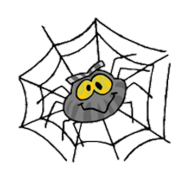 Подвуци и запиши у свеску све придеве у песми и одреди којој врсти припадају.У ком лицу је написана песма?У ком глаголском времену је написан први и једанаести стих?Заокружи и запиши у свеску збирну именицу у песми. Таласастом линијом подвуци и запиши у свеску све заменице у песми.Прецртај заједничку именицу која се састоји од седам слова, и запиши у свеску.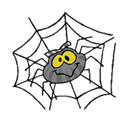 „Пауково дело“ Десанка Максимовић                          НАСТАВНИ ЛИСТПодвуци и запиши у свеску све придеве у песми и одреди којој врсти припадају.У ком лицу је написана песма?У ком глаголском времену је написан први и једанаести стих?Заокружи и запиши у свеску збирну именицу у песми. Таласастом линијом подвуци и запиши у свеску све заменице у песми.Прецртај заједничку именицу која се састоји од седам слова, и запиши у свеску.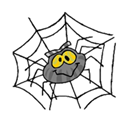 „Пауково дело“ Десанка Максимовић                      НАСТАВНИ ЛИСТПодвуци и запиши у свеску све придеве у песми и одреди којој врсти припадају.У ком лицу је написана песма?У ком глаголском времену је написан први и једанаести стих?Заокружи и запиши у свеску збирну именицу у песми. Таласастом линијом подвуци и запиши у свеску све заменице у песми.Прецртај заједничку именицу која се састоји од седам слова, и запиши у свеску.